от «06» июня 2024 года                        № 222В соответствии с ст. ст. 27.1, 33 Федерального закона от 06.10.2003 № 131-ФЗ «Об общих принципах организации местного самоуправления в Российской Федерации» (далее - Закон № 131-ФЗ), ст. ст. 2,4  Закона  Ленинградской области от 28.12.2018 № 147-оз «О старостах сельских населенных пунктов Ленинградской области и содействии участию населения в осуществлении местного самоуправления в иных формах на частях территории муниципальных образований Ленинградской области», протоколом схода граждан д. Силино Приозерского района Ленинградской области по выбору старосты от 23.03.2024 года, Уставом Красноозерного сельского поселения Приозерского муниципального района Ленинградской области, Совет депутатов Красноозерного сельского поселения Приозерского муниципального района Ленинградской областиРЕШИЛ:     1. Утвердить на части территории Красноозерного сельского поселения Приозерского муниципального района следующие уполномоченные органы для осуществления иных форм местного самоуправления в составах, принятых решениями собраний жителей:1.1. Деревня Силино, Приозерского района, Ленинградской области:Староста – Гурин Станислав Сергеевич         2. Настоящее решение опубликовать в средствах  массовой информации и разместить на официальном сайте администрации Красноозерного сельского поселения Приозерского муниципального района Ленинградской области.3. Контроль за исполнением настоящего решения возложить на постоянную комиссию по местному самоуправлению, законности, социальным вопросам и экологии (председатель Лазарева Т.В.).Глава муниципального образования                                                 М.И. Каппушев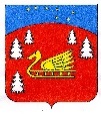 Совет депутатов Красноозерного сельского поселенияПриозерского муниципального района Ленинградской области.Р Е Ш Е Н И ЕОб утверждении уполномоченного органа по осуществлению на части территории Красноозерного сельского поселения Приозерского муниципального района Ленинградской области иных форм местного самоуправления